AV RIO BRANCO 1 SALA: 401 402 403 404 405; : 406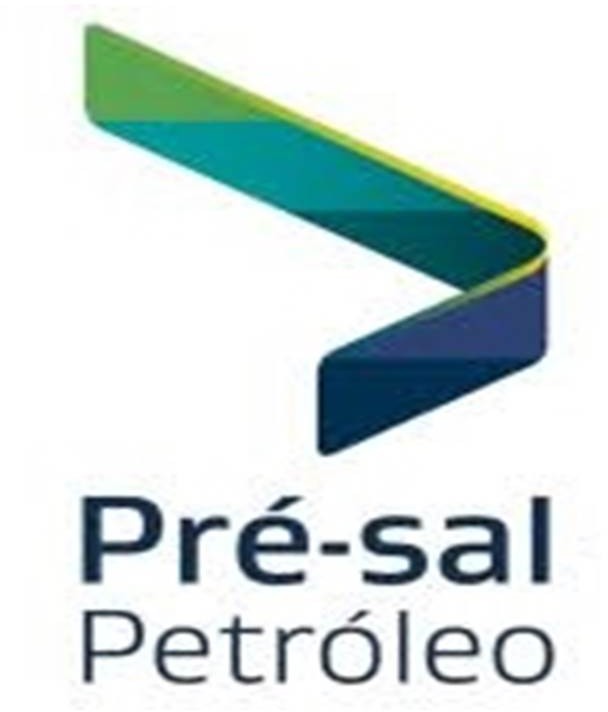 407 RIO DE JANEIRO RJCONSULTORIA JURIDICAEmissão:25/07/2023 08:56:1618.738.727/0002-17Comp:07/2023 Cx:0Per: Folha de PagamentoSeção: 2.1.07Chapa - Nome do FuncionárioAdmissão	Demissão	SalárioFunçãoSeção	Status MovimentoSituaçãoInício - Fim Últ. Afast.2R-0006	ARTUR WATT NETO	CONSULTOR JURIDICO	Ativo11/07/202320.207,26CONSULTORIA JURIDICA	PRProventos14.594,14 Base INSS Pro-LaboreINSS Segurado0,00 Base IRRF0,00 Num. Depend. IRRF10.103,630,00AV RIO BRANCO 1 SALA: 401 402 403 404 405; : 406 40CONSULTORIA JURIDICAEmissão:25/07/2023 08:56:1618.738.727/0002-17 Comp:07/2023Cx:0Per:Folha de PagamentoSeção: 2.1.07CodDescriçãoN.F.RefValorTOTAIS DA SEÇÃOCodDescriçãoN.F.RefValorAV RIO BRANCO 1 SALA: 401 402 403 404 405; : 406407 RIO DE JANEIRO RJPRESIDENCIAEmissão:25/07/2023 08:56:1618.738.727/0002-17Comp:07/2023 Cx:0Per: Folha de PagamentoSeção: 2.2.06Chapa - Nome do FuncionárioAdmissão	Demissão	SalárioFunçãoSeção	Status MovimentoSituaçãoInício - Fim Últ. Afast.2R-0005	LEONARDO CABRAL DE BARROS	AUDITOR INTERNO	Ativo14/01/202113.471,51PRESIDENCIAAV RIO BRANCO 1 SALA: 401 402 403 404 405; : 406 40PRESIDENCIAEmissão:25/07/2023 08:56:1618.738.727/0002-17 Comp:07/2023Cx:0Per:Folha de PagamentoSeção: 2.2.06CodDescriçãoN.F.RefValorTOTAIS DA SEÇÃOCodDescriçãoN.F.RefValor02375489COMPLEMENTAÇÃO SALARIAL (LEI 8.112/90) REEMBOLSO DE ASSIST. MEDICA1	30,001	0,0013.471,51946,120004IRRF1	0,002.674,50Q SBS QUADRA 2,12,BLOCO E SALA 206 SLJ PARTE U12 RIOEMPRESA BRASILEIRA DE ADMINISTRACAO DE PETROLEO E GASEmissão:25/07/2023 08:56:1618.738.727/0002-17Comp: 07/2023Cx: 0Per: Folha de PagamentoSeção: ?.?.??CodDescriçãoN.F.RefValorTOTAL GERALCodDescriçãoN.F.	RefValor0041  FÉRIAS NO MÊS5,003.367,880004IRRF27,501.748,330076  1/3 DE FÉRIAS NO MÊS5,001.122,630030IRRF FÉRIAS22,50239,830237  COMPLEMENTAÇÃO SALARIAL (LEI 8.112/90)15,0010.103,630043LIQUIDO DE FERIAS0,004.250,68Base IRRF PLR Anual	0,00 Descontos6.238,84Líquido8.355,300041FÉRIAS NO MÊS15,003.367,880004IRRF10,001.748,3300761/3 DE FÉRIAS NO MÊS15,001.122,630030IRRF FÉRIAS10,00239,830237COMPLEMENTAÇÃO SALARIAL (LEI 8.112/90)115,0010.103,630043LIQUIDO DE FERIAS10,004.250,68Base IRRF PLR AnualBase IRRF PLR Anual0,00DescontosDescontosDescontos6.238,84LíquidoLíquido8.355,30ProventosProventos14.594,14Base INSS Pro-LaboreBase INSS Pro-LaboreBase INSS Pro-Labore0,00Base IRRFBase IRRF10.103,63INSS SeguradoINSS SeguradoINSS Segurado0,00INSS EmpresaINSS EmpresaINSS Empresa0,00Total de FuncionáriosTotal de Funcionários1AtivosAtivosAtivos1DemitidosDemitidos0Serv. MilitarServ. Militar0Af. PrevidênciaAf. PrevidênciaAf. Previdência0Aviso PrévioAviso Prévio0FériasFérias0Af. Ac. TrabalhoAf. Ac. TrabalhoAf. Ac. Trabalho0Lic. sem VenctoLic. sem Vencto0OutrosOutros0Lic. RemuneradaLic. RemuneradaLic. Remunerada0C/ Dem. mêsC/ Dem. mês0Licença PaternidadeLicença Paternidade0Transf. no MêsTransf. no MêsTransf. no Mês0C/ Resc. Compl.C/ Resc. Compl.0Apos. InvalidezApos. Invalidez0Recesso Remunerado de EstágioRecesso Remunerado de EstágioRecesso Remunerado de Estágio0Licença MaternidadeLicença Maternidade0Contrato de Trabalho SuspensoContrato de Trabalho Suspenso0Doença OcupacionalDoença OcupacionalDoença Ocupacional0Licença Mater. Compl. 180 diasLicença Mater. Compl. 180 dias0Admissão Próximo MêsAdmissão Próximo Mês00237  COMPLEMENTAÇÃO SALARIAL (LEI 8.112/90)	30,0013.471,510004  IRRF27,502.674,505489  REEMBOLSO DE ASSIST. MEDICA	0,00946,12Base IRRF PLR Anual	0,00 Descontos2.674,50Líquido11.743,13Proventos	14.417,63 Base INSS Pro-Labore0,00Base IRRF13.471,51INSS Segurado0,00Num. Depend. IRRF2,00Base IRRF PLR Anual0,00Descontos2.674,50Líquido11.743,13Proventos14.417,63Base INSS Pro-Labore0,00Base IRRF13.471,51INSS Segurado0,00INSS Empresa0,00Total de Funcionários1Ativos1Demitidos0Serv. Militar0Af. Previdência0Aviso Prévio0Férias0Af. Ac. Trabalho0Lic. sem Vencto0Outros0Lic. Remunerada0C/ Dem. mês0Licença Paternidade0Transf. no Mês0C/ Resc. Compl.0Apos. Invalidez0Recesso Remunerado de Estágio0Licença Maternidade0Contrato de Trabalho Suspenso0Doença Ocupacional0Licença Mater. Compl. 180 dias0Admissão Próximo Mês00041FÉRIAS NO MÊS15,005,003.367,880004IRRF20,004.422,8300761/3 DE FÉRIAS NO MÊS15,005,001.122,630030IRRF FÉRIAS10,00239,830237COMPLEMENTAÇÃO SALARIAL (LEI 8.112/90245,0045,0023.575,140043LIQUIDO DE FERIAS10,004.250,685489REEMBOLSO DE ASSIST. MEDICA10,000,00946,12Base IRRF PLR AnualBase IRRF PLR Anual0,00DescontosDescontosDescontos8.913,34Líquido20.098,4320.098,43ProventosProventos29.011,77Base INSS Pro-LaboreBase INSS Pro-LaboreBase INSS Pro-Labore0,00Base IRRF23.575,1423.575,14INSS SeguradoINSS SeguradoINSS Segurado0,00INSS EmpresaINSS EmpresaINSS Empresa0,00Total de FuncionáriosTotal de Funcionários2AtivosAtivosAtivos2Demitidos00Serv. MilitarServ. Militar0Af. PrevidênciaAf. PrevidênciaAf. Previdência0Aviso Prévio00FériasFérias0Af. Ac. TrabalhoAf. Ac. TrabalhoAf. Ac. Trabalho0Licença sem Vencto00OutrosOutros0Licença RemuneradaLicença RemuneradaLicença Remunerada0C/ Dem. no mês00Licença PaternidadeLicença Paternidade0Transf. no MêsTransf. no MêsTransf. no Mês0C/ Resc. Compl.00Apos. InvalidezApos. Invalidez0Recesso Remunerado de EstágioRecesso Remunerado de EstágioRecesso Remunerado de Estágio0Licença Maternidade00Contrato de Trabalho SuspensoContrato de Trabalho Suspenso0Doença OcupacionalDoença OcupacionalDoença Ocupacional0Licença Mater. Compl. 180 dias00Admissão Próximo MêsAdmissão Próximo Mês0